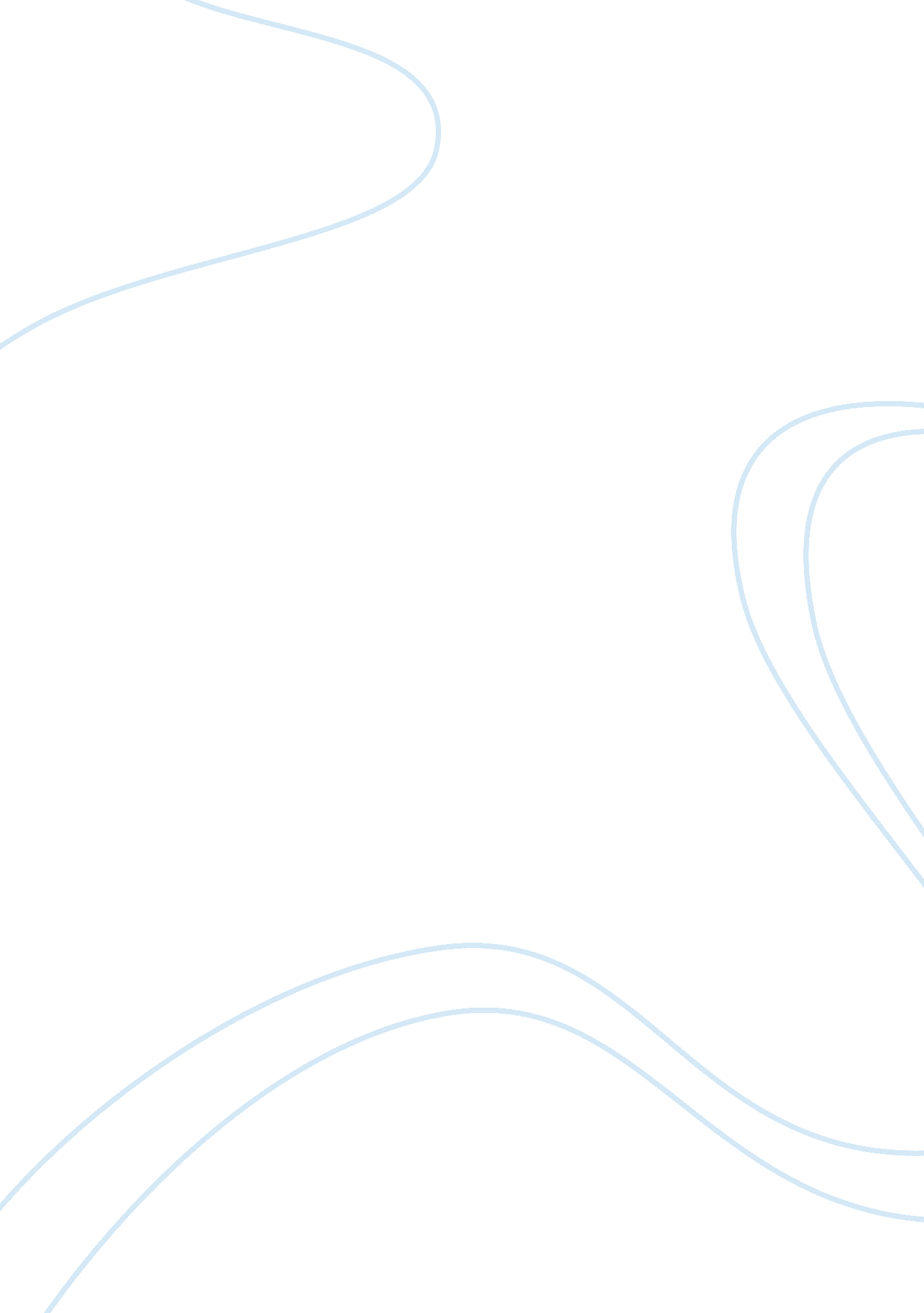 Human resource development practicesBusiness, Human Resources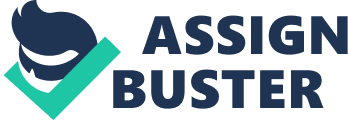 ﻿An introduction paragraph and a conclusion paragraph from the provided information and website 
Introduction 
This report is prepared with the main objective of analyzing the human resource development practices in a small manufacturing company, PAC Resources. The company had been facing some serious human resource related issues in the last few years. Therefore, for responding to the possibility of declining sales and the eroding economy, PAC Resources has planned and implemented new human resource development strategies which included new plans like bonus plans, training and development facilities and new staffing and retention schemes. In order to prepare the organization for any changes that may emerge with the evolution of the external and internal environment of the business, the human resource team of PAC Resources has already introduced new strategies with respect to staffing, safety and security of the employees, compensation and benefits and training and development practices. 
Conclusion 
It can be identified from the overall analysis of the situation of PAC Resources that the company is moving in the right direction with respect to the human resource development practices. The SWOT analysis indicates that the company has several strengths which it can use to tap in the opportunities and overcome the threats in the external business environment. The company has launched several effective human resource development initiatives like training and development programs, knowledge management plans, safety and security management of the employees and new staffing strategies. PAC Resources has also embarked on a number of useful initiatives to strengthen the employee relations and build up an overall supportive organizational environment and culture that would foster the growth of the individual employees as well as the company as a whole. 